Оспанова Кымбат Сагидукасовна, учитель английского языка, классный руководительМОБУ Чесменская СОШ № 2Чесменского муниципального районаОпыт реализации модели воспитательной деятельности «Формирование гражданской идентичности через духовно-нравственное воспитание и развитие личности»Духовная культура личности как проблема педагогического исследования нашла отражение в трудах И. Г. Песталоцци. Он считал, что взаимодействие педагогов должно вести к превращению процесса обучения в целостную, научно обоснованную систему. Форма такого взаимодействия выражена в ежедневном совместном труде по осуществлению учебного и воспитательного процесса.«Педагогический процесс только тогда хорош, когда в нем воспитание идет впереди обучения, ибо вызванные им к действию духовные силы будут впитывать знания как пищу, необходимую для дальнейшего роста и становления личности школьника» (Ш. А. Амонашвили).Д. И. Менделеев сказал: «Знания без воспитания – это меч в руках сумасшедшего».В. А. Сухомлинский создал уникальную систему воспитания нравственного, духовного “настоящего человека”. Он практически показал путь влияния на самую утонченную сферу духовного, нравственного совершенствования и самосовершенствования через воспитание совести, силы духа, ответственности и долга. А. Г. Асмолов считает, что задача ценностной линии – сформировать у ребенка нравственно-этические и ценностные ориентиры, которые придадут его деятельности созидательный смысл. В основе моей модели воспитания класса лежат теории: «Педагогики сотрудничества», авторами которой являются педагоги-новаторы – Ж. Ж. Руссо, Л. Н. Толстой, Н. И. Пирогов, В. А. Сухомлинский, С. Т. Шацкий, К. Д. Ушинский, А. С. Макаренко.Выдающийся педагог А. С. Макаренко, идеи которого положены в основу данной модели воспитания, характеризирует внимание к всестороннему развитию каждой формирующейся личности как сознательное стремление к жизненным целям человека, его общественной активности, чувству радости и удовлетворения.Модель является перспективной и рассчитана на 5 лет (5-9 классы).Доминантой воспитания становится гуманно-личностный подход, абсолютное признание достоинства каждой личности, ее права на выбор, собственное суждение, самостоятельный поступок.Изучив труды зарубежных и отечественных педагогов, проанализировав результаты социологического исследования, мною была составлена модель воспитательной деятельности «Формирование гражданской идентичности через духовно-нравственное воспитание и развитие личности», реализация которой направлена на воспитание духовно-нравственной социально признанной личности, способной к самовыражению и самореализации, к умению творить и совершенствоваться, как одно из важнейших условий успешного развития России (см. рис. 1).Данная модель состоит из 3 основных компонентов: целевой, содержательно-деятельностный и результативный. Моя модель имеет конечной целью способствовать формированию гражданского самосознания обучающихся.  Все компоненты рассматриваются на трех ступенях:1 ступень – «Рождение» 5 класс (сплочение коллектива класса, формирование творческой активности учащихся);2 ступень – «Становление» 6-7 класс (выработка ответственности, умения планировать, анализировать свои поступки);3 ступень – «Самоопределение» 8-9 класс (воспитание самостоятельности в делах, повышение творческой активности).В содержательно – деятельностном компоненте на каждой ступени указаны различные формы, методы и средства с учетом индивидуальных особенностей обучающихся, которые направлены на формирование основ гражданского самосознания, патриотизма и социальной ответственности. Одной из форм внеклассных мероприятий, воспитывающих гражданственность, патриотизм, гордость за свою Родину, являются беседы и встречи с ветеранами труда и ВОВ, воинами – интернационалистами, интересными людьми села и района.Участие в акциях «От сердца к сердцу», «21 век детям Южного Урала», «Поздравь ветерана», «Мы за здоровый образ жизни» способствует духовно-нравственному развитию и воспитанию обучающихся.Включаясь в активную деятельность обучающиеся удовлетворяют потребности в самовыражении, самоутверждении и самореализации в социально-приемлемых рамках. Ученическое самоуправление позволяет : 1) обучающимся самостоятельно разрабатывать и организовывать классные часы, КТД, а также составлять проекты, исходя из интересов самих обучающихся по направлениям программы школы: «Здоровая нация-будущее России», « Моя семья», «Я и мой класс», « Я и моя школа», «Я и мое село», « Я и моя страна»; 2) одаренным обучающимся приобрести навыки лидерства;3) обучающимся из «группы риска» самоутвердиться среди сверстников; 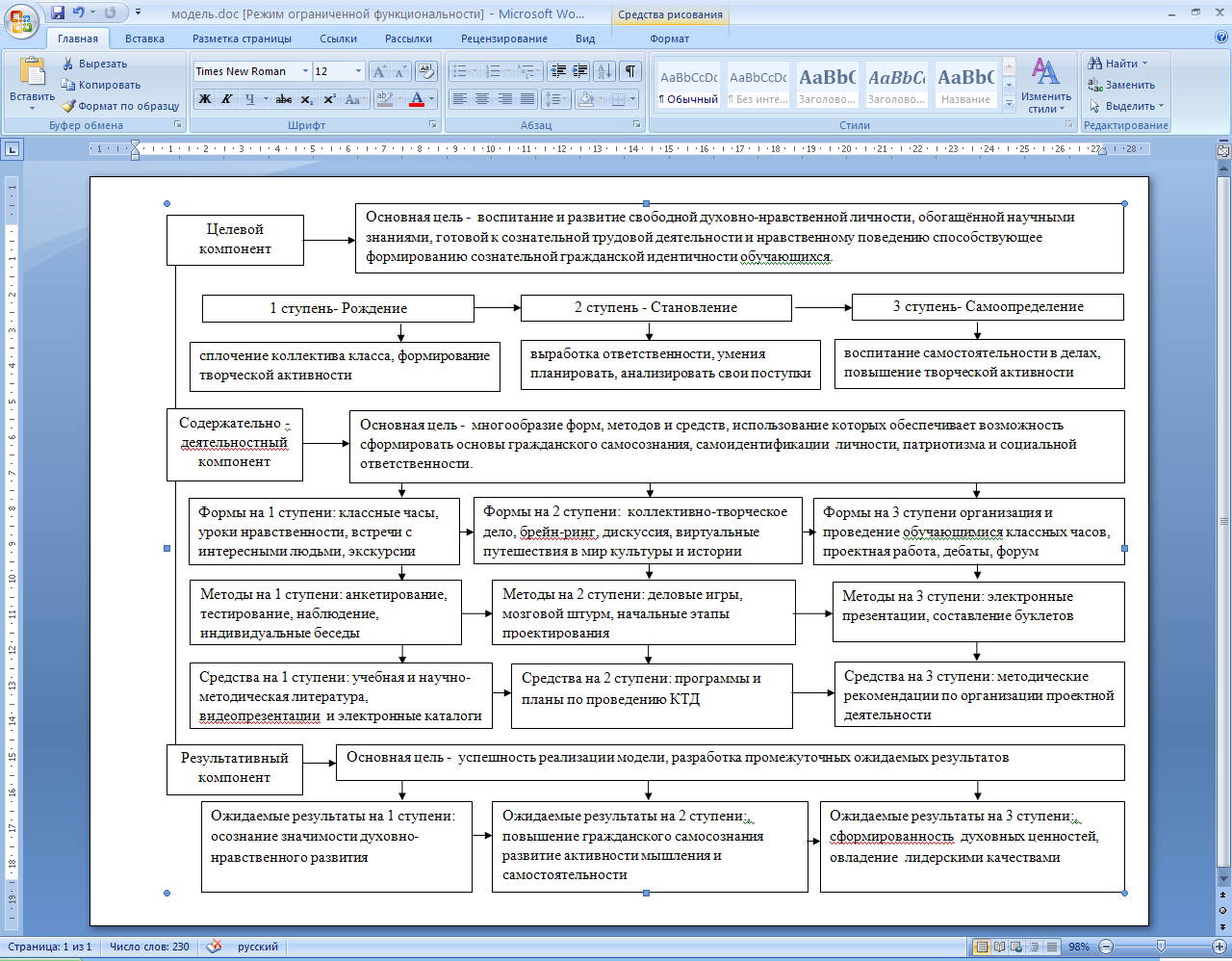 Рис. 1. Модель воспитательной деятельности «Формирование гражданской идентичности через духовно-нравственное воспитание и развитие личности» В рамках данной модели проводится работе с родителями по повышению педагогической культуры родителей (законных представителей) с учетом их запросов, организуются мероприятия по духовно-нравственному воспитанию семьи, применяя следующие формы: лекции, семинары, конференции, индивидуальные консультации, совместные творческие мероприятия, совет школы, классный родительский комитет В современных условиях без социально-педагогического партнерства субъекты образовательного процесса не способны обеспечить полноценное духовно-нравственное развитие и воспитание обучающихся. Для решения этой задачи выстраиваю педагогическое партнерство с другими субъектами социализации: общественными организациями, учреждения дополнительного образования, оздоровительными центрами, краеведческим музеем, и т. д. Ступени реализации модели воспитательной деятельностиОсуществление поставленных задач реализуется по 3 ступеням (описанным выше).В своей воспитательной работе опираюсь на разнообразные направления деятельности обучающихся, формирующие УУД (см. таблицу 1). Китайская мудрость гласит: “Я слышу – я забываю, я вижу – я запоминаю, я делаю – я усваиваю”. Таблица 1Формирование УУД на основе системно-деятельностного 
подходаЛюбая деятельность начинается с постановки цели, личностно значимой для учащихся. Именно системно – деятельностный подход нацелен на развитие личности, на формирование гражданской идентичности, указывает и помогает отследить ценностные ориентиры, которые встраиваются в новое поколение стандартов российского образования.Овладение вышеуказанными универсальными учебными действиями на каждой ступени предполагается в ходе прохождения следующих этапов: целеполагание, содержательный и результативный компонент. На каждом этапе указаны формы и направления, учет индивидуальных особенностей и работа с родителями. Ожидаемые проблемы реализуемой модели – проблема адаптации, межличностное общение и трудный подросток (см. таблицу 2).Таблица 2Овладение УУД каждом этапе и ступени реализации моделиКлючевые дела воспитательной деятельности строятся на основе воспитательной программы школы, которая предполагает работу по следующим направлениям: «Ученик – патриот и гражданин», «Ученик и его нравственность», «Ученик и его здоровье», «Общение и досуг ученика», «Ученик и его семья», «Ученик и его малая Родина».Трудно представить жизнедеятельность классного коллектива без планирования воспитательной деятельности. Планирование воспитательной работы по направлениям обеспечивает разносторонность взаимодействия школьника с окружающим миром. Такое планирование в значительной мере предопределяет мои результаты работы как классного руководителя. Целенаправленное и четкое, оно помогает избежать мне многих ошибок и отрицательных явлений. Обоснованный план позволяет мне наметить общие перспективы и конкретные пути решения педагогических задач. Но вместе с тем, анализируя свою работу и имея достаточный педагогический опыт, я пришла к выводу, что «мероприятийная» плановая воспитательная работа в условиях, когда школьники не всегда являются ее субъектами, иногда становится причиной отторжения ими социокультурных норм, отчуждения от школы, общества. Необходимость учета интересов детей, родителей, а также удовлетворение запросов общества привели меня к пересмотру анализа своей воспитательной деятельности. В современной практике классного руководства наблюдается несколько подходов к проведению анализа воспитательной работы, например: описательный, полярно-оценочный, проблемный, системный и личностно ориентированный. В последнее время в некоторых инновационных образовательных учреждениях успешно реализуются принципы личностно ориентированного подхода, которые определяют специфику педагогического анализа воспитательной работы классного руководителя. При таком подходе акцент в аналитической деятельности делается на таких аспектах, как развитие личности ребенка; становление и проявление индивидуальных особенностей школьников; личностные достижения учащихся; формирование в классе и школе благоприятной среды для развития учащихся.Задумавшись над тем, как же мне эффективно реализовать этот подход в воспитании моих ребят, я вдруг пришла к выводу, что в настоящее время в образовании вообще и школьном образовании, в частности, получили распространение индивидуальные образовательные маршруты. Но чаще всего такие маршруты создаются для обучения школьников и практически отсутствуют индивидуально-личностные маршруты их воспитания. Между тем, эти маршруты становятся средством понимания школьником своих особенностей и возможностей, средством развития личности, становления индивидуальных способов создания и воплощения в жизнедеятельности им своего образа жизни и поиска собственных способов решения проблем. Изучив литературы и опыт коллег – педагогов, учитывая интересы обучающихся и попытку удовлетворить запросам общества, я постаралась внедрить эту методику в своей практике на основе создания индивидуально-личностных маршрутов воспитания. Индивидуально-личностные маршрут воспитания школьников понимаются как персональная программа развития и реализации их личностного потенциала. Исходные положения создания индивидуально-личностных маршрутов воспитания школьников:1. Маршрут создается для конкретного школьника.2. Школьник выступает субъектом выбора предлагаемого пути, неформальным заказчиком, автором и реализатором, при стартовом диагностировании «предъявляя» свои ценностные ориентации, уровень готовности к самовоспитанию, потребности и индивидуальные особенности, качества личности и компетенции. Маршрут реализуется в следующей последовательности:I.Подготовительная работаШкольники узнают свои индивидуально-личностные особенности (ценностные ориентации, сформированность личностно и социально значимых качеств личности). Самооценка – важнейший регулятор активности личности.Обучающийся прописывает в таблице, что конкретно он должен понять за это время, чему научиться, что сделать, чего достичь, какие качества он хочет в себе развить (см. таблицу 3). Таблица 3Определение целей индивидуально-личностного маршрутаДля того чтобы его размышления не были абстрактными, я предлагаю им выбрать перечень основных сфер жизнедеятельности по четвертям, ведь что бы они ни выбрали – это формулировка, прежде всего, позиции Я – гражданин.1 четверть – «Семья» и «Здоровье» 2 четверть – «Общение и досуг»3 четверть – «Учение»4 четверть – «Отечество»II.Определение целей воспитания на основе желаний школьникаОрганизуется осознание выявленных целей воспитания. Для этого список ожидаемых результатов подвергается дополнительному осмыслению школьником на предмет: а я действительно этого хочу? Что со мной произойдет, если я этого достигну? Принесет ли это пользу, или, по крайней мере, не навредит ли людям, которые меня окружают? Существенной стороной самосознания является представление обучающегося о себе во времени Я – прошлое – Я – настоящее – Я – будущее, а также Я – реальное – Я – идеальное. Наиболее актуальными и эмоционально значимыми оказываются Я – прошлое и Я – будущее.Иллюстрацией-преамбулой к этому этапу работы служит просмотр фильма, специально-подобранная ситуация, дискуссия и др. При непосредственном моем участии и семьи ученик составляет перечень личностно-значимых компетенций, необходимых для достижения поставленных целей и это является основой для разработки индивидуально-личностных маршрутов. Для каждой из жизненно важной и/или значимой для школьника компетенций им, (при моем содействии), составляется перечень конкретных задач и заданий, последовательное выполнение которых позволит ему достичь поставленных результатов. 3.Задачи и действия по формированию компетенций и качеств личности школьника.В конце каждой четверти проводится работа в микрогруппах, где обучаемый учится анализировать, что ему удалось достичь, каких личностных качеств не достает для достижения той или иной цели.Таким образом, индивидуальный образовательный маршрут воспитания (см. таблицу 4) – это средство становления личностных достижений человека на основе его самостоятельного продвижения, возможности «самоизменения субъекта воспитания, самостоятельно прокладывающего себе пути саморазвития и самореализации» Это персональная траектория освоения содержания образования на избранном уровне через осуществление видов деятельности, выбор которых обусловлен индивидуальными особенностями и построен как индивидуальный план, позволяющий стремиться к идеалу – «портрет выпускника».Таблица 4Результаты прохождения индивидуально-личностного маршрутаРезультатом создания и реализации индивидуально-личностного маршрута является формирование личностно и социально значимых качеств личности и компетенций школьников, которые будут востребованы и в период школьной жизни, и после ее окончания.Обязательным условием является этап рефлексии.Что я делаю? Зачем я это делаю? Каким образом я это делаю? Также я предлагаю своим воспитанникам высказаться одним предложением, выбирая начало фразы, при этом начало предложений не должно повторяться:сегодня я смог…было интересно…было трудно…я выполнял задания…я понял, что…теперь я могу…я почувствовал, что…я приобрел…я научился…у меня получилось …я знаю как…я попробую…меня удивило…это дало мне для жизни…мне захотелось…Безусловно, результаты данной работы проявляются не сразу. Ожидать сиюминутного результата не приходится. Но эта работа проводится целенаправленно и систематически, если у обучающегося что-то не получается проводится коррекция. Кроме того, мною успешно применяется такая форма общения, как диалог. Это естественная форма общения двух равноправных участников. Здесь мало просто слушать, нужно еще и услышать. Мало просто понимать своего воспитанника, нужно еще и принять (пусть на время) его взгляды и ценности. Продуктивный диалог всегда предусматривает двустороннее творчество.Мониторинг достижения планируемых результатовС целью диагностики воспитанников о нормах и правилах поведения, мнения, суждения, оценки по всем другим интересующим меня вопросам были использованы различные методики на выявление: уровня воспитанности, уровня удовлетворенности обучающихся, уровня удовлетворенности родителей, межличностных отношений и профориентацию.Использование индивидуальных личностных маршрутов воспитания позволило мне по новому взглянуть на учащихся так называемой «группы риска». Работа с учащимися, требующими особого внимания, ведется следующим образом:выявление детей группы риска;диагностирование таких детей, изучение проблем таких детей;составление определенной программы профилактики или коррекции;воплощение программы в жизнь;подведение итогов, коррекция полученных результатов. Стоит признать, что не все неблагоприятные ситуации, связанные с «трудными» детьми в моем классе, разрешаются так, как мне бы хотелось, но эта работа должна проводиться целенаправленно и систематически, тогда, на мой взгляд, можно рассчитывать, пусть на минимальный, но все же результат. Как когда-то для меня, пусть эти слова С. Давыдовича станут для каждого призывом не опускать руки в работе с «трудными» детьми, а попытаться понять их и помочь:Кто-то, когда-то, должен ответить,Высветив правду, истину вскрыв,Что же такое – трудные дети?Вечный вопрос и больной как нарыв.Вот он сидит перед нами, глядите,Сжался пружиной, отчаялся он,Словно стена без дверей и без окон.Вот они, главные истины эти:Поздно заметили… поздно учли…Нет! Не рождаются трудные дети!Просто им вовремя не помогли.Интерес общества к одаренным детям как к будущей интеллектуальной и творческой элите растет, поскольку становится очевидным, что процветание и благосостояние общества зависит от развития личностных ресурсов человека. В своей работе я руководствуюсь следующим принципом работы с одаренными детьми: не лишать одаренного ребенка естественной для него среды, обучать и воспитывать, не выводя из круга обычных сверстников, создав условия для развития и реализации его выдающихся возможностей в образовательном учреждении.Идеалом, к которому стремится семья, школа, все наше общество, является всесторонне развитой человек, образованный, здоровый физически и нравственно, умеющий и любящий трудиться. О роли школы в организации процесса семейного воспитания детей писал А. С.Макаренко: «Семьи бывают хорошие, и семьи бывают плохие. Поручиться за то, что семья воспитывает, как следует, нельзя. Говорить, что семья может воспитывать, как хочет, мы не можем. Мы должны организовать семейное воспитание».И этим организующим началом должна быть школа, как представительница государственного воспитания. Налаживание с родителями доброжелательных контактов происходит легче, если педагог строит общение целенаправленно, учитывая ситуацию, заранее продумывает не только содержание беседы, но и ее ход, возможные варианты и неожиданные повороты.К главным функциям взаимодействия семьи и школы относятся: информационная, воспитательно-развивающая, формирующая, охранно-оздоровительная, контролирующая.Содержание работы педагога с родителями включает три основных блока: повышение психолого-педагогических знаний родителей, вовлечение родителей в учебно-воспитательный процесс, участие родителей в управлении школой. Каждый блок представляется как система форм и видов деятельности. Среди методов изучения семьи мною успешно используются различные методы: наблюдение, беседа, анкетирование и тестирование, деловая игра, анализ предметов творчества (рисунки семьи, рассказы о семье).Поскольку родители являются социальными заказчиками школы, они должны активно участвовать в учебно-воспитательном процессе в школе и в своих классах. Формы организации работы, применяемые мною достаточно разнообразны: организация совместных досуговых мероприятий, индивидуальные консультации, родительское собрание, совместные классные часы, переписка с родителями, вовлечение их в школьное самоуправление, помощь родителей в укреплении материально-технической базы школы, открытые уроки, посещение семей, родительское собрание, лекция, конференция, практикум.Важным направление в моей деятельности является выявления уровня удовлетворенности родителей работой образовательного учреждения.Организация самоуправления в классеСамоуправление в классе – это сложный, а иногда недостижимый процесс, в результате которого все члены классного коллектива добровольно подчинены избранной группе одноклассников и выполняют правила ими же составленные и утвержденные; каждый из членов коллектива может быть, как избран в группу лидеров, так и отозван из нее.Целью самоуправления является привлечение каждого ребенка к участию в общественной жизни, повышение социальной активности, творческого потенциала детей. Ученическое самоуправление дает возможность ученику:приобрести опыт управленческой деятельности; раскрыть и реализовать организаторские и творческие способности учащихся; ощутить свою значимость и причастность к решению вопросов и проблем школы; Основные функции ученического самоуправления: организация и проведение классных собраний и классных часов, коллективных творческих дел и других мероприятий, анализ деятельности членов совета класса, подготовка предложений членов классного коллектива в вышестоящие органы самоуправления – классное собрание. Организационные моменты в самом начале учебного года дают хороший задел, эмоциональный заряд на последующую работу, взаимопонимание и добрый микроклимат в коллективе. Поэтому в сентябре мы вместе с учащимися обсуждаем следующие вопросы: каждому дело – по душе, законы школьной жизни, дисциплина – свобода или необходимость, свободное время – простор для развития способностей, коллектив и его роль в формировании личности школьника. Самоуправление является современной формой работы с ученическим коллективом, позволяющей детям развивать свои способности, решать непростые задачи, овладевать навыками делового общения, строить страну своей мечты.Развитие классного самоуправления – дело сложное, требующее работы в течение долгого времени; но предоставлять учащимся власть, конечно, нужно. Самоуправление дает возможность подросткам осознать себя в различных социальных ролях, накопить опыт общения, научиться преодолевать трудности, почувствовать ответственность перед товарищами по общему делу. Своим ученикам я доверяю работу по таким направлениям деятельности, как планирование свободного времени, классная пресса, организация спортивных мероприятий, трудовое воспитание, помощь в проверке дневников, обеспечение правопорядка в школе. Классное самоуправление включает пять штабов: Учеба, Труд, Спорт и здоровье, Культура и досуг, Печать.Предложенная форма ученического самоуправления имеет ряд достоинств:Во-первых, вовлечение в работу всех учащихся класса.Во-вторых, развитие таких качеств, как самостоятельность, требовательность к себе, ответственность, стремление оказать помощь.В-третьих, появляется возможность реализации творческого потенциала ребят.В-четвертых, занятость во внеурочное время, так как подготовка тех или иных мероприятий требует больших затрат личного времени.Участие в работе ученического самоуправления способствует развитию чувства сопричастности ко всему происходящему в классе, школе. Участие в органах самоуправления является своеобразной ступенькой, подготавливающих подростков к последующей гражданской деятельности, здесь они приобретают социальный опыт, учатся сотрудничеству с людьми, получают возможность выражения и защиты своих интересов и прав.Духовно-нравственное развитие достигает содержательной полноты и становится актуальным для самого обучающегося, когда соединяется с жизнью, реальными социальными проблемами, которые необходимо решать на основе морального выбора, а также в реальном взаимодействии с людьми.Полученные результаты реализации модели воспитательной деятельностиТаким образом, реализуя данную модель духовно-нравственного развития и воспитания личности, можно сделать следующие выводы, что обучающиеся готовы и способны:– к духовному развитию, нравственному самосовершенствованию, самооценке, ответственному поведению; – к самореализации творческого потенциала в духовной и учебной деятельности, осознающие важность образования и самообразования;– принять ценности человеческой жизни, семьи, гражданского общества;– выражать и отстаивать свою общественную позицию, критически оценивать собственные намерения, мысли и поступки;– к самостоятельным поступкам и действиям, совершаемыми на основе морального выбора, принять ответственность за их результаты, целеустремленность и настойчивость в достижении результата;– к трудолюбию, бережливости, жизненному оптимизму, к преодолению трудностей;– к проявлению патриотизма и гражданской солидарности;На ступени «Рождение» произошло сплочение коллектива, приобретение обучающимися знаний (об общественных нормах, о социально одобряемых и неодобряемых формах поведения в обществе, осознание своей роли в повседневной жизни);На ступени «Становление» у обучающихся сформировалось чувство ответственности, умение планировать, анализировать свои поступки и обучающиеся достигли ступени «Самоопределение», где произошло воспитание самостоятельности в делах и повышение творческой активности одаренных обучающихся, ориентирование в мире профессий.Реализуя модель воспитательной деятельности по направлениям, были созданы условия создания социальной ситуации развития обучающихся, обеспечивающих их социальную самоидентификацию посредством личностно-значимой деятельности.Использование индивидуально-личностных маршрутов воспитания предопределило возникновение ожидаемых проблем на каждой ступени.Правильно подобранные формы и методы работы позволили реализовать данную модель воспитательной деятельности в формировании духовно-нравственной личности обучающегося, к осознанию себя гражданином России на основе принятия общих национальных нравственных ценностей, любящие свой край и свое Отечество, знающие русский и родной язык, уважающие свой народ и духовные традиции.Источник: Эффективный опыт реализации моделей воспитательной деятельности педагогов : материалы областного этапа Всероссийского конкурса специалистов образовательных организаций «Воспитать человека» 2015 года / под ред. А. В. Кислякова, А. В. Щербакова. – Челябинск : ЧИППКРО, 2015. – 200 с. – С. 36-51.Направления деятельностиРазвитие универсальных учебных действийПознавательнаяРасширяет кругозор обучающихся, развивает любознательность, формирует потребность в образовании, способствует интеллектуальному развитию и овладению научными знаниями;ТрудоваяНаправляет на создание, сохранение, приумножение материальных ценностей в виде самообслуживания, общественно полезного труда, формирует уважительное отношение к материальным ценностям как средству существования человека;ХудожественнаяРазвивает мироощущение, потребность в прекрасном, способность к художественному мышлению и тонким эмоциональным отношениям, стимулирует художественную самодеятельность школьника;Спортивно-оздоровительнаяПропагандирует здоровый образ жизни, формирует силу, выносливость, пластичность и красоту человеческого тела;Ценностно-ориентированнаяНаправляет на рациональное осмысление общечеловеческих и социальных ценностей мира, на осознание личностной причастности к миру во всех его проявлениях;Досуговое общениеОсуществляет досуг школьников, когда их общение освобождено от предметной цели и когда содержанием и целью их деятельности является общение с «другим человеком» как ценностью;Социально – творческая (волонтерство)Доброжелательное отношение к окружающим, нетерпимость к любым видам насилия и готовность противостоять им, умение сопереживать и сочувствовать другим людям;ЭтапыСтупени воспитательной моделиСтупени воспитательной моделиСтупени воспитательной моделиСтупени воспитательной моделиЭтапы5 класс«Рождение»6–7 классы«Становление»8–9 классы«Самоопределение»8–9 классы«Самоопределение»ЦелеполаганиеПриобретение школьником знаний об общественных нормах, о социально одобряемых и неодобряемых формах поведения в обществе, осознание своей роли в повседневной жизниФормирование позитивных отношений школьника к базовым ценностям общества (человек, семья, Отечество, природа, мир, знания, труд, культура), ценностного отношения к социальной реальности в целомПолучение школьником опыта самостоятельного социального действияПолучение школьником опыта самостоятельного социального действияФормы, направления«Ученик – патриот и гражданин»: воспитание способности делать свой жизненный выбор и нести за него ответственность; отстаивать свои интересы, интересы своей семьи, коллектива; формирование уважительного отношения к народам мира, человечеству, государству;«Ученик и его нравственность»: воспитание нравственного человека, способного к принятию ответственного решения и к проявлению нравственного поведения в любых жизненных ситуациях;«Ученик и его здоровье»: формирование у учащихся понимания значимости здоровья для своего самоутверждения; профилактика и предупреждение правонарушений;«Общение и досуг ученика»: формирование у учащихся культуры общения; создание условий для проявления творческой инициативы, а также самостоятельности;«Ученик и его семья»: осознание учащимися значимости семьи в жизни любого человека;«Ученик и его малая Родина»: осознание значимости Родины в жизни каждого человека; формирование у учащихся бережного отношения к природе«Ученик – патриот и гражданин»: воспитание способности делать свой жизненный выбор и нести за него ответственность; отстаивать свои интересы, интересы своей семьи, коллектива; формирование уважительного отношения к народам мира, человечеству, государству;«Ученик и его нравственность»: воспитание нравственного человека, способного к принятию ответственного решения и к проявлению нравственного поведения в любых жизненных ситуациях;«Ученик и его здоровье»: формирование у учащихся понимания значимости здоровья для своего самоутверждения; профилактика и предупреждение правонарушений;«Общение и досуг ученика»: формирование у учащихся культуры общения; создание условий для проявления творческой инициативы, а также самостоятельности;«Ученик и его семья»: осознание учащимися значимости семьи в жизни любого человека;«Ученик и его малая Родина»: осознание значимости Родины в жизни каждого человека; формирование у учащихся бережного отношения к природе«Ученик – патриот и гражданин»: воспитание способности делать свой жизненный выбор и нести за него ответственность; отстаивать свои интересы, интересы своей семьи, коллектива; формирование уважительного отношения к народам мира, человечеству, государству;«Ученик и его нравственность»: воспитание нравственного человека, способного к принятию ответственного решения и к проявлению нравственного поведения в любых жизненных ситуациях;«Ученик и его здоровье»: формирование у учащихся понимания значимости здоровья для своего самоутверждения; профилактика и предупреждение правонарушений;«Общение и досуг ученика»: формирование у учащихся культуры общения; создание условий для проявления творческой инициативы, а также самостоятельности;«Ученик и его семья»: осознание учащимися значимости семьи в жизни любого человека;«Ученик и его малая Родина»: осознание значимости Родины в жизни каждого человека; формирование у учащихся бережного отношения к природе«Ученик – патриот и гражданин»: воспитание способности делать свой жизненный выбор и нести за него ответственность; отстаивать свои интересы, интересы своей семьи, коллектива; формирование уважительного отношения к народам мира, человечеству, государству;«Ученик и его нравственность»: воспитание нравственного человека, способного к принятию ответственного решения и к проявлению нравственного поведения в любых жизненных ситуациях;«Ученик и его здоровье»: формирование у учащихся понимания значимости здоровья для своего самоутверждения; профилактика и предупреждение правонарушений;«Общение и досуг ученика»: формирование у учащихся культуры общения; создание условий для проявления творческой инициативы, а также самостоятельности;«Ученик и его семья»: осознание учащимися значимости семьи в жизни любого человека;«Ученик и его малая Родина»: осознание значимости Родины в жизни каждого человека; формирование у учащихся бережного отношения к природеУчет индивидуальных особенностей детейИзучение личности каждого ученика; координация деятельности учителей-предметников, работающих в классе; помощь детям в их учебной деятельностиРазвитие творческих способностей учащихся; работа над сплочением классного коллектива;работа с детьми группы рискаРазвитие творческих способностей учащихся; работа над сплочением классного коллектива;работа с детьми группы рискаРазвитие классного самоуправления; создание индивидуальных личностных маршрутов воспитанияРабота с родителямиИзучение стиля жизни семьи, ее уклада, традиций, духовных ориентиров и ценностей; выявление воспитательных возможностей семьиПсихолого-педагогическое просвещение родителей;выработка единых требований семьи и школы к воспитанию личности ребенкаПсихолого-педагогическое просвещение родителей;выработка единых требований семьи и школы к воспитанию личности ребенкаПривлечение родителей в совместную с детьми деятельность;привлечение родителей и общественности к управлению образовательным процессомОжидаемые проблемыПроблема адаптацииМежличностное общениеМежличностное общениеТрудный подростокЯ хочуЗдоровьеОбщениеСемьяДосугЯ хочуЧтобы лучше о себе заботиться, я могу…Чтобы лучше ладить с другими, я могу…В семье я могу...Дома я хочу ...Я хочуЯ хочуЯ хочуПеречни необходимых компетенций и качеств личностиЧто нужно сделать, чтобы сформировать и/или развить эти компетенции и качества личностиЧто нужно сделать, чтобы сформировать и/или развить эти компетенции и качества личностиСрокиОтметка о выполненииПеречни необходимых компетенций и качеств личностизадачизадания1. ….2. ….